Bài 1: Bé hãy tô màu số theo nét chấm mờ  và đọc to các chữ số vừa tô được.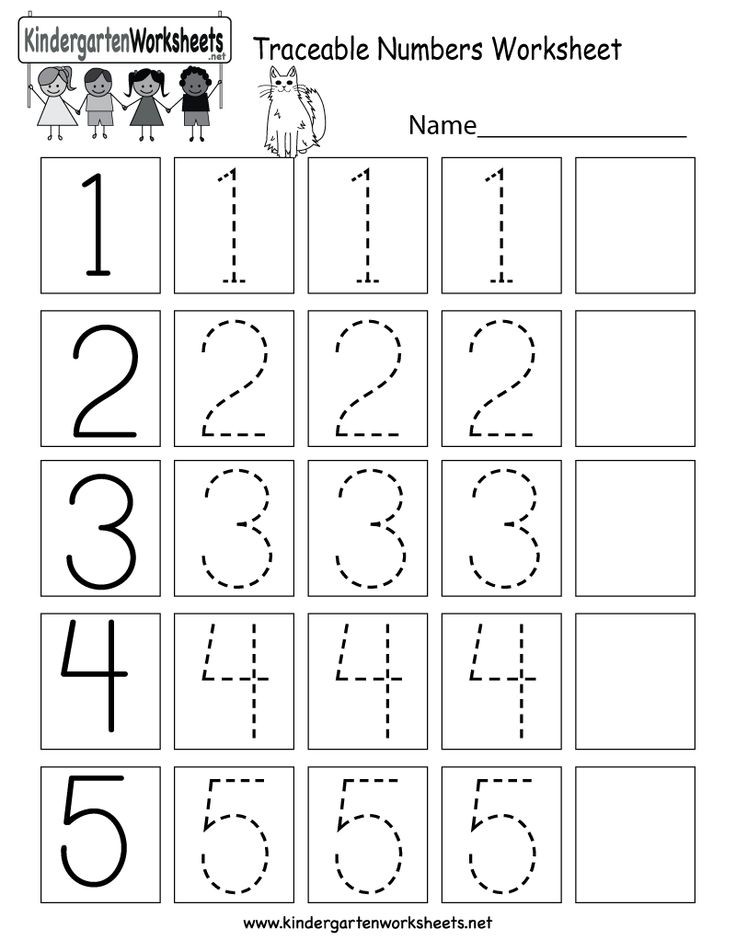 Bài 2: Bé hãy tô theo nét chấm mờ và tô màu thật đẹp nhé.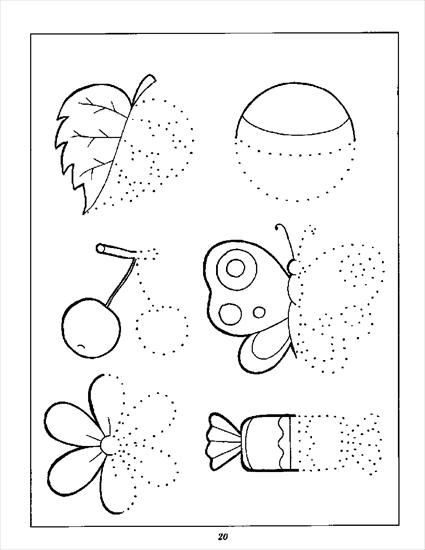 Bài 3:Bé hãy đếm số hình bên trái, cắt và dán số đếm tương tương ứng vào ô trống.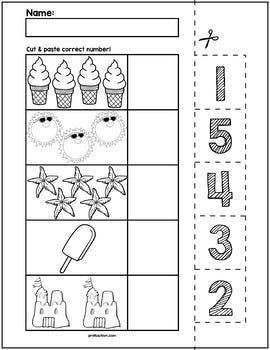 Bài 4:Bé hãy đếm hình và nối với các số tương ứng.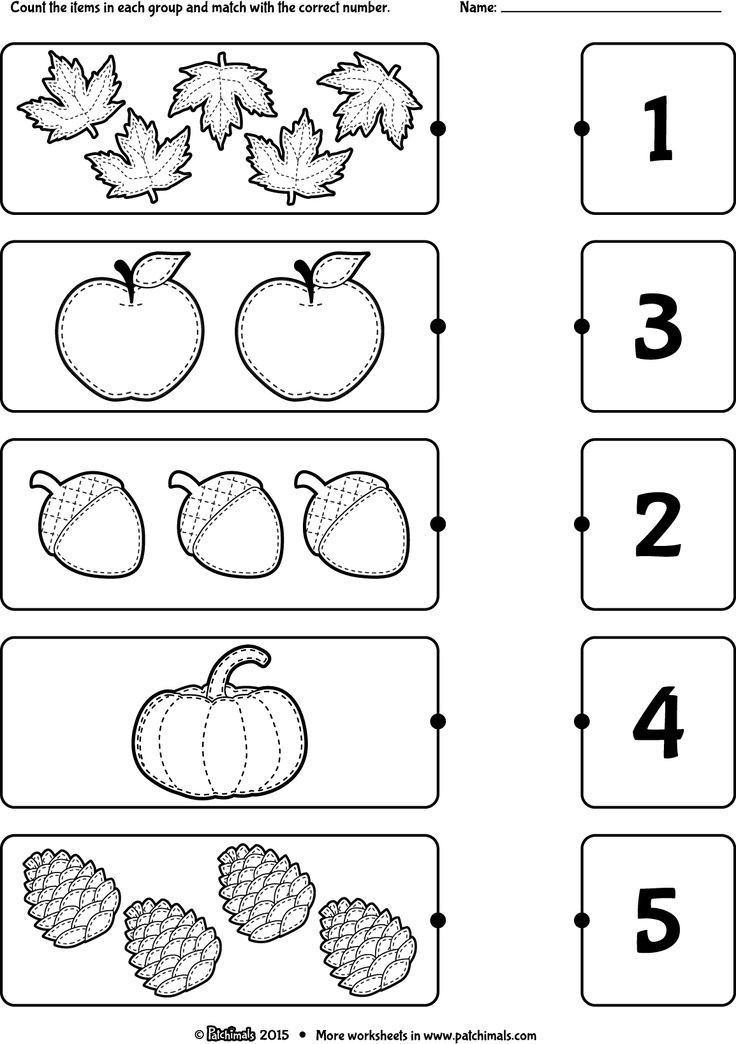 Bài 5: Bé hãy đếm và đánh dấu vào ô số tương ứng và sau đó tô  màu thật đẹp nhé!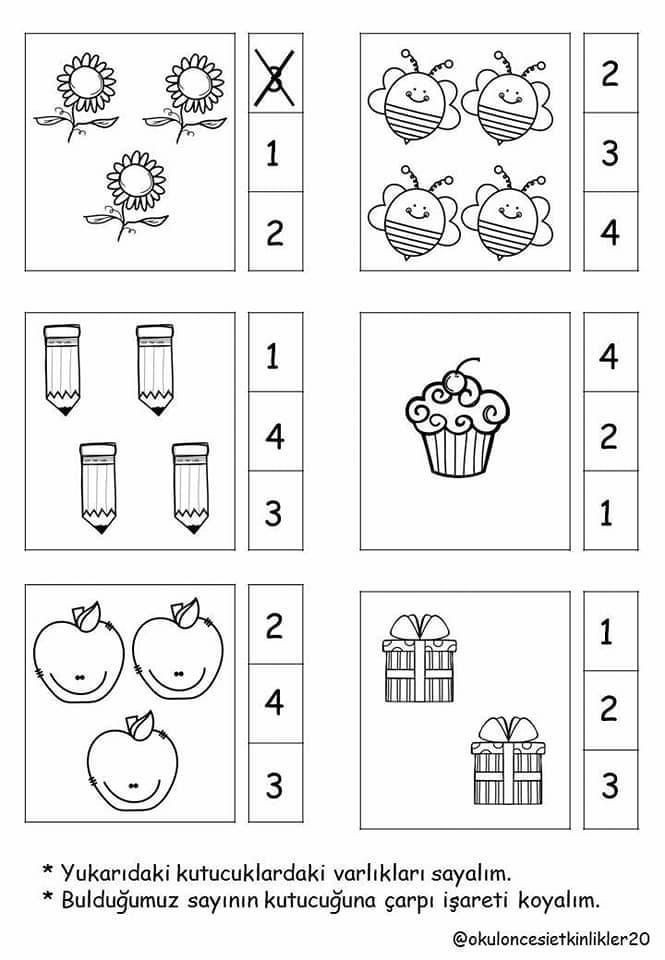 